РЕСПУБЛИКА  КРЫМНИЖНЕГОРСКИЙ  СЕЛЬСКИЙ  СОВЕТР Е Ш Е Н И Е  63-й сессии 1-го созыва «19» июня  2019 г.                                        № 364                                            пгт. НижнегорскийО внесении изменений в Правила благоустройства территорииНижнегорского сельского поселения Нижнегорского района Республики Крым,утвержденные решением Нижнегорского сельского совета от 29 ноября 2017 года № 262	Руководствуясь Федеральным законом от 06.10.2003 года № 131-ФЗ «Об общих принципах организации местного самоуправления в Российской Федерации», статьей 33 Устава муниципального образования Нижнегорское сельское поселение Нижнегорского района Республики Крым, Нижнегорский сельский советРЕШИЛ:Внести в Правила благоустройства территории Нижнегорского сельского поселения Нижнегорского района Республики Крым, утвержденные решением Нижнегорского сельского совета от 29 ноября 2017 года № 262 (далее: Правила), следующие изменения:Пункт 2.20.6 Правил дополнить абзацем следующего содержания:«Максимальное количество этажей киосков и павильонов не должно превышать 1 этажа. Процент остекления наружных витрин должен составлять не менее 30 %  площади поверхности стен. На витринах нестациионарных объектов допускается размещение рольставней. Цветовое решение  вывески и режимной таблички должно гармонировать с цветовым решением  фасада. Не допускается: использование цвета и логотипов, диссонирующих с цветовым решением фасада; использование черного цвета для фона вывесок и режимных табличек; использование страбоскопов в оформлении вывесок.Пункт 2.21.1. Правил изложить в  новой редакции:« Размещение сезонных кафе не допускается:- на газонах, цветниках, детских и спортивных площадках;- на тротуарах;-если свободная ширина прохода от крайних элементов конструкции кафе летнего типа до края проезжей части составляет менее 2 метров;- ширина прохода по центру улицы на пешеходной зоне менее 5 метров;-пешеходная дорожка проходит по территории кафе летнего типа.  Размещение сезонных кафе (летних площадок) должно соответствовать архитектурным, санитарным и другим требованиям и обеспечивать:- безопасность посетителей;- соблюдение требований действующих нормативных правовых актов;- возможность экстренной эвакуации людей и материальных ценностей в случае аварийных или чрезвычайных ситуаций;-сохранение эстетического облика населенного пункта».1.3 Пункт 2.21.2 Правил изложить в новой редакции:« При обустройстве кафе летнего типа могут использоваться как элементы оборудования, так и сборно-разборные (легковозводимые) конструкции.	Элементами оборудования кафе летнего типа являются: зонты, мебель, маркизы, декоративные ограждения, осветительные  и обогревательные приборы, элементы вертикального озеленения, цветочницы, торгово-технологическое оборудование.Пункт 2.21.5 дополнить абзацами следующего содержания:«	Опорные конструкции маркиз на фасаде здания, строения не должны размещаться за пределами границ фасада помещения, занимаемого стационарным предприятием общественного питания.	Декоративное ограждение не должно превышать  в высоту 100 см и не должно быть стационарным на период использования.Дополнить Правила пунктом 2.21.7 следующего содержания:«	Элементами сборно-разборных (легковозводимых) конструкций кафе летнего типа являются: навесы, стойки-опоры, настилы (подиум), ограждающие конструкции в виде декоративных панелей, монтируемых между стойками-опорами.	Настил (подиум) не должен превышать в высоту 30 см.	Обустройство кафе летнего типа сборно-разборными (легковозводимыми) конструкциями не допускается в следующих случаях:- конструкции не учитывают существующие архитектурные элементы декора здания, строения, сооружения: частично или полностью перекрывают архитектурные элементы здания, строения, сооружения, проходят по оконным и /или дверным проемам здания, строения, сооружения, элементы и способ крепления разрушают архитектурные элементы здания, строения, сооружения.»Настоящее решение обнародовать на информационных стендах Нижнегорского сельского поселения Нижнегорского района Республики Крым и на официальном сайте администрации Нижнегорского сельского поселения в сети «Интернет».Настоящее решение вступает в силу со дня его обнародования.Председатель сельского совета                                                                                       А.А. Конохов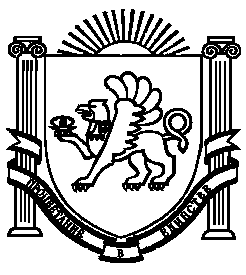 